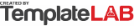 VEHICLE
PURCHASE ORDER
# 200154/2022VEHICLE
PURCHASE ORDER
# 200154/2022VEHICLE
PURCHASE ORDER
# 200154/2022VEHICLE
PURCHASE ORDER
# 200154/2022VEHICLE
PURCHASE ORDER
# 200154/2022VEHICLE
PURCHASE ORDER
# 200154/2022VEHICLE
PURCHASE ORDER
# 200154/2022VEHICLE
PURCHASE ORDER
# 200154/2022VEHICLE
PURCHASE ORDER
# 200154/2022VEHICLE
PURCHASE ORDER
# 200154/2022VEHICLE
PURCHASE ORDER
# 200154/2022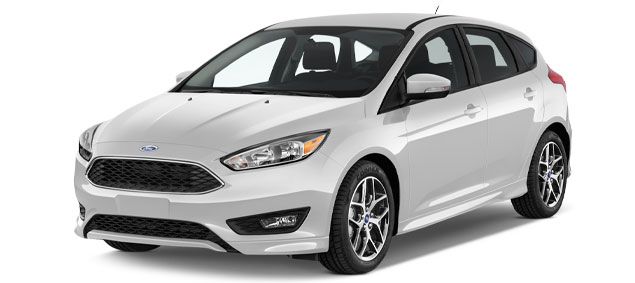 JOHN DOEJOHN DOEJOHN DOEJOHN DOEJOHN DOEJOHN DOEJOHN DOEJOHN DOEJOHN DOECOMPANY NAMECOMPANY NAMECOMPANY NAMECOMPANY NAMECOMPANY NAMECOMPANY NAMECOMPANY NAMECOMPANY NAMECOMPANY NAMEPurchaser NamePurchaser NamePurchaser NamePurchaser NamePurchaser NamePurchaser NamePurchaser NamePurchaser NamePurchaser NameCar DealerCar DealerCar DealerCar DealerCar DealerCar DealerCar DealerCar DealerCar Dealer201 ARLINGTON ROAD, LANAGSBY, 25989 CA201 ARLINGTON ROAD, LANAGSBY, 25989 CA201 ARLINGTON ROAD, LANAGSBY, 25989 CA201 ARLINGTON ROAD, LANAGSBY, 25989 CA201 ARLINGTON ROAD, LANAGSBY, 25989 CA201 ARLINGTON ROAD, LANAGSBY, 25989 CA201 ARLINGTON ROAD, LANAGSBY, 25989 CA201 ARLINGTON ROAD, LANAGSBY, 25989 CA201 ARLINGTON ROAD, LANAGSBY, 25989 CA180 CAR DEALER BAY, RACCO, 18105 NY180 CAR DEALER BAY, RACCO, 18105 NY180 CAR DEALER BAY, RACCO, 18105 NY180 CAR DEALER BAY, RACCO, 18105 NY180 CAR DEALER BAY, RACCO, 18105 NY180 CAR DEALER BAY, RACCO, 18105 NY180 CAR DEALER BAY, RACCO, 18105 NY180 CAR DEALER BAY, RACCO, 18105 NY180 CAR DEALER BAY, RACCO, 18105 NYAddressAddressAddressAddressAddressAddressAddressAddressAddressAddressAddressAddressAddressAddressAddressAddressAddressAddress555 - 2500 - 25669555 - 2500 - 25669555 - 2500 - 25669555 - 2500 - 25669555 - 2500 - 25669555 - 2500 - 25669555 - 2500 - 25669555 - 2500 - 25669555 - 2500 - 25669JOHN SMITHJOHN SMITHJOHN SMITHJOHN SMITHJOHN SMITHJOHN SMITHJOHN SMITHJOHN SMITHJOHN SMITHPhonePhonePhonePhonePhonePhonePhonePhonePhoneSales PersonSales PersonSales PersonSales PersonSales PersonSales PersonSales PersonSales PersonSales PersonVEHICLE INFORMATIONVEHICLE INFORMATIONVEHICLE INFORMATIONVEHICLE INFORMATIONVEHICLE INFORMATIONVEHICLE INFORMATIONVEHICLE INFORMATIONVEHICLE INFORMATIONVEHICLE INFORMATIONVEHICLE INFORMATIONVEHICLE INFORMATIONVEHICLE INFORMATIONVEHICLE INFORMATIONVEHICLE INFORMATIONVEHICLE INFORMATIONVEHICLE INFORMATIONVEHICLE INFORMATIONVEHICLE INFORMATIONVEHICLE INFORMATIONVEHICLE INFORMATIONPlease enter my order for:Please enter my order for:Please enter my order for:Please enter my order for:Please enter my order for:New VehicleNew VehicleNew VehicleUsed VehicleUsed VehicleUsed VehicleDemo VehicleDemo VehicleDemo VehicleMakeMakeFORDFORDFORDFORDFORDFORDYearYear02/202202/202202/202202/202202/2022ModelModelFocus 1.9TDIFocus 1.9TDIFocus 1.9TDIFocus 1.9TDIFocus 1.9TDIFocus 1.9TDIColourColourMagentaMagentaMagentaMagentaMagentaMileageMileage100,250100,250100,250100,250100,250100,250Fuel TypeFuel TypeFuel TypePetrolPetrolPetrolPetrolPetrolVehicle ID NumberVehicle ID NumberVehicle ID NumberVehicle ID NumberVVXCDS-111TZFCVT-AACFDC256VVXCDS-111TZFCVT-AACFDC256VVXCDS-111TZFCVT-AACFDC256VVXCDS-111TZFCVT-AACFDC256VVXCDS-111TZFCVT-AACFDC256VVXCDS-111TZFCVT-AACFDC256Delivery DateDelivery DateDelivery Date03-Mar-2203-Mar-2203-Mar-2203-Mar-2203-Mar-22VEHICLE PRICEVEHICLE PRICEVEHICLE PRICEVEHICLE PRICEVEHICLE PRICEVEHICLE PRICEVEHICLE PRICEVEHICLE PRICEVEHICLE PRICEVEHICLE PRICEVEHICLE PRICEVEHICLE PRICEVEHICLE PRICEVEHICLE PRICEVEHICLE PRICEVEHICLE PRICEVEHICLE PRICEVEHICLE PRICEVEHICLE PRICEVEHICLE PRICEVEHICLE AND ACCESSORIESVEHICLE AND ACCESSORIESVEHICLE AND ACCESSORIESVEHICLE AND ACCESSORIESVEHICLE AND ACCESSORIESVEHICLE AND ACCESSORIESVEHICLE AND ACCESSORIESVEHICLE AND ACCESSORIESVEHICLE AND ACCESSORIESVEHICLE AND ACCESSORIESVEHICLE AND ACCESSORIESVEHICLE AND ACCESSORIESVEHICLE AND ACCESSORIESVEHICLE AND ACCESSORIESVEHICLE AND ACCESSORIESAMOUNTAMOUNTAMOUNTAMOUNTAMOUNTFORD Focus 1.9TDI, 100 HP, 5 DoorsFORD Focus 1.9TDI, 100 HP, 5 DoorsFORD Focus 1.9TDI, 100 HP, 5 DoorsFORD Focus 1.9TDI, 100 HP, 5 DoorsFORD Focus 1.9TDI, 100 HP, 5 DoorsFORD Focus 1.9TDI, 100 HP, 5 DoorsFORD Focus 1.9TDI, 100 HP, 5 DoorsFORD Focus 1.9TDI, 100 HP, 5 DoorsFORD Focus 1.9TDI, 100 HP, 5 DoorsFORD Focus 1.9TDI, 100 HP, 5 DoorsFORD Focus 1.9TDI, 100 HP, 5 DoorsFORD Focus 1.9TDI, 100 HP, 5 DoorsFORD Focus 1.9TDI, 100 HP, 5 DoorsFORD Focus 1.9TDI, 100 HP, 5 DoorsFORD Focus 1.9TDI, 100 HP, 5 Doors$26,580.00$26,580.00$26,580.00$26,580.00$26,580.00Security SystemSecurity SystemSecurity SystemSecurity SystemSecurity SystemSecurity SystemSecurity SystemSecurity SystemSecurity SystemSecurity SystemSecurity SystemSecurity SystemSecurity SystemSecurity SystemSecurity System$280.00$280.00$280.00$280.00$280.00Car CoverCar CoverCar CoverCar CoverCar CoverCar CoverCar CoverCar CoverCar CoverCar CoverCar CoverCar CoverCar CoverCar CoverCar Cover$250.00$250.00$250.00$250.00$250.00Parking SensorsParking SensorsParking SensorsParking SensorsParking SensorsParking SensorsParking SensorsParking SensorsParking SensorsParking SensorsParking SensorsParking SensorsParking SensorsParking SensorsParking Sensors$850.00$850.00$850.00$850.00$850.00Multi Pin Car ChargerMulti Pin Car ChargerMulti Pin Car ChargerMulti Pin Car ChargerMulti Pin Car ChargerMulti Pin Car ChargerMulti Pin Car ChargerMulti Pin Car ChargerMulti Pin Car ChargerMulti Pin Car ChargerMulti Pin Car ChargerMulti Pin Car ChargerMulti Pin Car ChargerMulti Pin Car ChargerMulti Pin Car Charger$250.00$250.00$250.00$250.00$250.00Blind Spot MirrorsBlind Spot MirrorsBlind Spot MirrorsBlind Spot MirrorsBlind Spot MirrorsBlind Spot MirrorsBlind Spot MirrorsBlind Spot MirrorsBlind Spot MirrorsBlind Spot MirrorsBlind Spot MirrorsBlind Spot MirrorsBlind Spot MirrorsBlind Spot MirrorsBlind Spot Mirrors$400.00$400.00$400.00$400.00$400.00TOTAL:TOTAL:TOTAL:TOTAL:TOTAL:TOTAL:TOTAL:TOTAL:TOTAL:$28,610.00$28,610.00$28,610.00$28,610.00$28,610.00TAX:TAX:TAX:TAX:TAX:TAX:TAX:TAX:TAX:$2,861.00$2,861.00$2,861.00$2,861.00$2,861.00DEALER FEE:DEALER FEE:DEALER FEE:DEALER FEE:DEALER FEE:DEALER FEE:DEALER FEE:DEALER FEE:DEALER FEE:$450.00$450.00$450.00$450.00$450.00TOTAL SALE PRICE:TOTAL SALE PRICE:TOTAL SALE PRICE:TOTAL SALE PRICE:TOTAL SALE PRICE:TOTAL SALE PRICE:TOTAL SALE PRICE:TOTAL SALE PRICE:TOTAL SALE PRICE:$31,921.00$31,921.00$31,921.00$31,921.00$31,921.00TOTAL DOWN PAYMENT:TOTAL DOWN PAYMENT:TOTAL DOWN PAYMENT:TOTAL DOWN PAYMENT:TOTAL DOWN PAYMENT:TOTAL DOWN PAYMENT:TOTAL DOWN PAYMENT:TOTAL DOWN PAYMENT:TOTAL DOWN PAYMENT:$4,000.00$4,000.00$4,000.00$4,000.00$4,000.00BALANCE DUE:BALANCE DUE:BALANCE DUE:BALANCE DUE:BALANCE DUE:BALANCE DUE:BALANCE DUE:BALANCE DUE:BALANCE DUE:$27,921.00$27,921.00$27,921.00$27,921.00$27,921.00PURCHASER SIGNATUREPURCHASER SIGNATUREPURCHASER SIGNATUREPURCHASER SIGNATUREPURCHASER SIGNATUREPURCHASER SIGNATUREAUTHORIZED PERSON SIGNATUREAUTHORIZED PERSON SIGNATUREAUTHORIZED PERSON SIGNATUREAUTHORIZED PERSON SIGNATUREAUTHORIZED PERSON SIGNATUREAUTHORIZED PERSON SIGNATUREDATEDATEDATEDATEDATEDATEDOWN PAYMENT METHODDOWN PAYMENT METHODDOWN PAYMENT METHODDOWN PAYMENT METHODDOWN PAYMENT METHODMANUFACTURER NAMEMANUFACTURER NAMEMANUFACTURER NAMEMANUFACTURER NAMEMANUFACTURER NAMEMANUFACTURER NAMEMANUFACTURER NAMEMANUFACTURER NAMEMANUFACTURER NAMEA vehicle down payment receipt is a written record of the initial payment from a buyer to seller towards the purchase of a vehicle. While this purchase order has information regarding the down payment, the buyer is advised to keep down payment receipt at all times as a proof of payment.A vehicle down payment receipt is a written record of the initial payment from a buyer to seller towards the purchase of a vehicle. While this purchase order has information regarding the down payment, the buyer is advised to keep down payment receipt at all times as a proof of payment.A vehicle down payment receipt is a written record of the initial payment from a buyer to seller towards the purchase of a vehicle. While this purchase order has information regarding the down payment, the buyer is advised to keep down payment receipt at all times as a proof of payment.A vehicle down payment receipt is a written record of the initial payment from a buyer to seller towards the purchase of a vehicle. While this purchase order has information regarding the down payment, the buyer is advised to keep down payment receipt at all times as a proof of payment.A vehicle down payment receipt is a written record of the initial payment from a buyer to seller towards the purchase of a vehicle. While this purchase order has information regarding the down payment, the buyer is advised to keep down payment receipt at all times as a proof of payment.A vehicle down payment receipt is a written record of the initial payment from a buyer to seller towards the purchase of a vehicle. While this purchase order has information regarding the down payment, the buyer is advised to keep down payment receipt at all times as a proof of payment.A vehicle down payment receipt is a written record of the initial payment from a buyer to seller towards the purchase of a vehicle. While this purchase order has information regarding the down payment, the buyer is advised to keep down payment receipt at all times as a proof of payment.A vehicle down payment receipt is a written record of the initial payment from a buyer to seller towards the purchase of a vehicle. While this purchase order has information regarding the down payment, the buyer is advised to keep down payment receipt at all times as a proof of payment.A vehicle down payment receipt is a written record of the initial payment from a buyer to seller towards the purchase of a vehicle. While this purchase order has information regarding the down payment, the buyer is advised to keep down payment receipt at all times as a proof of payment.A vehicle down payment receipt is a written record of the initial payment from a buyer to seller towards the purchase of a vehicle. While this purchase order has information regarding the down payment, the buyer is advised to keep down payment receipt at all times as a proof of payment.178 Expensive  Avenue178 Expensive  Avenue178 Expensive  Avenue178 Expensive  Avenue178 Expensive  Avenue178 Expensive  Avenue178 Expensive  Avenue178 Expensive  Avenue178 Expensive  AvenueA vehicle down payment receipt is a written record of the initial payment from a buyer to seller towards the purchase of a vehicle. While this purchase order has information regarding the down payment, the buyer is advised to keep down payment receipt at all times as a proof of payment.A vehicle down payment receipt is a written record of the initial payment from a buyer to seller towards the purchase of a vehicle. While this purchase order has information regarding the down payment, the buyer is advised to keep down payment receipt at all times as a proof of payment.A vehicle down payment receipt is a written record of the initial payment from a buyer to seller towards the purchase of a vehicle. While this purchase order has information regarding the down payment, the buyer is advised to keep down payment receipt at all times as a proof of payment.A vehicle down payment receipt is a written record of the initial payment from a buyer to seller towards the purchase of a vehicle. While this purchase order has information regarding the down payment, the buyer is advised to keep down payment receipt at all times as a proof of payment.A vehicle down payment receipt is a written record of the initial payment from a buyer to seller towards the purchase of a vehicle. While this purchase order has information regarding the down payment, the buyer is advised to keep down payment receipt at all times as a proof of payment.A vehicle down payment receipt is a written record of the initial payment from a buyer to seller towards the purchase of a vehicle. While this purchase order has information regarding the down payment, the buyer is advised to keep down payment receipt at all times as a proof of payment.A vehicle down payment receipt is a written record of the initial payment from a buyer to seller towards the purchase of a vehicle. While this purchase order has information regarding the down payment, the buyer is advised to keep down payment receipt at all times as a proof of payment.A vehicle down payment receipt is a written record of the initial payment from a buyer to seller towards the purchase of a vehicle. While this purchase order has information regarding the down payment, the buyer is advised to keep down payment receipt at all times as a proof of payment.A vehicle down payment receipt is a written record of the initial payment from a buyer to seller towards the purchase of a vehicle. While this purchase order has information regarding the down payment, the buyer is advised to keep down payment receipt at all times as a proof of payment.A vehicle down payment receipt is a written record of the initial payment from a buyer to seller towards the purchase of a vehicle. While this purchase order has information regarding the down payment, the buyer is advised to keep down payment receipt at all times as a proof of payment.Philadelphia, 20100 PHPhiladelphia, 20100 PHPhiladelphia, 20100 PHPhiladelphia, 20100 PHPhiladelphia, 20100 PHPhiladelphia, 20100 PHPhiladelphia, 20100 PHPhiladelphia, 20100 PHPhiladelphia, 20100 PH(555) 400-8888-2200(555) 400-8888-2200(555) 400-8888-2200(555) 400-8888-2200(555) 400-8888-2200(555) 400-8888-2200(555) 400-8888-2200(555) 400-8888-2200(555) 400-8888-2200IMPORTANT NOTESIMPORTANT NOTESIMPORTANT NOTESIMPORTANT NOTESinfo@carbrandname.cominfo@carbrandname.cominfo@carbrandname.cominfo@carbrandname.cominfo@carbrandname.cominfo@carbrandname.cominfo@carbrandname.cominfo@carbrandname.cominfo@carbrandname.comWhere the dealer arranges financing, the dealer may receive a portion of the finance charge from the vehicle manufacturer.Where the dealer arranges financing, the dealer may receive a portion of the finance charge from the vehicle manufacturer.Where the dealer arranges financing, the dealer may receive a portion of the finance charge from the vehicle manufacturer.Where the dealer arranges financing, the dealer may receive a portion of the finance charge from the vehicle manufacturer.Where the dealer arranges financing, the dealer may receive a portion of the finance charge from the vehicle manufacturer.Where the dealer arranges financing, the dealer may receive a portion of the finance charge from the vehicle manufacturer.Where the dealer arranges financing, the dealer may receive a portion of the finance charge from the vehicle manufacturer.Where the dealer arranges financing, the dealer may receive a portion of the finance charge from the vehicle manufacturer.Where the dealer arranges financing, the dealer may receive a portion of the finance charge from the vehicle manufacturer.Where the dealer arranges financing, the dealer may receive a portion of the finance charge from the vehicle manufacturer.© TemplateLab.com © TemplateLab.com © TemplateLab.com © TemplateLab.com 